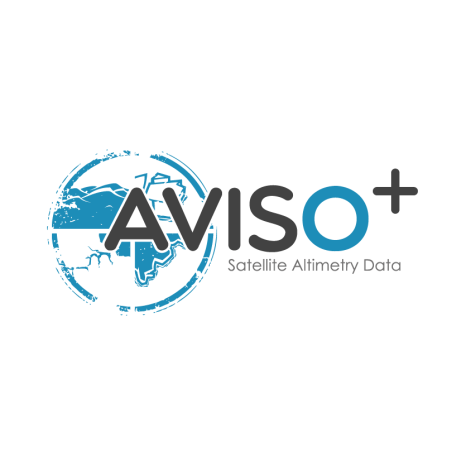 DOI: XXXXXXXXXXXX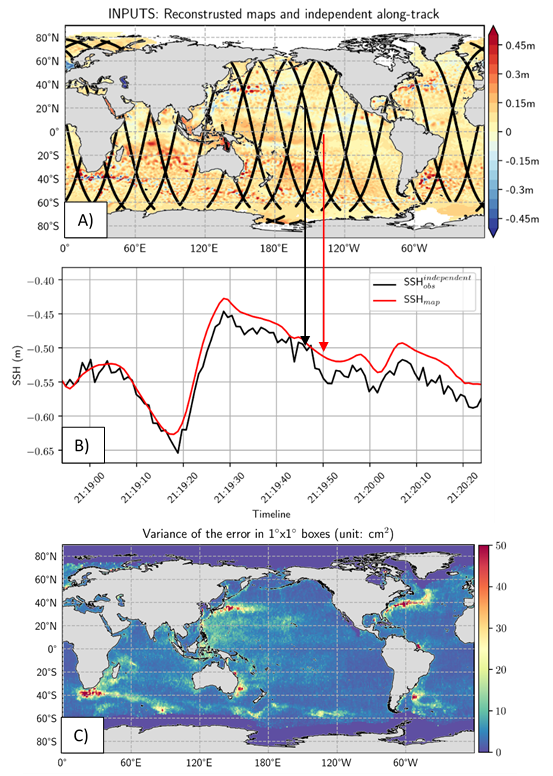  – 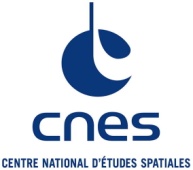 Contents1	Introduction	32	Products description	43	Parameters description	54	Accessibility of products	65	List of acronyms and abbreviations	66	References	7IntroductionThe 2021A_SSH_MAPPING_OSE products are altimetry-based sea surface height products. They are designed to carry out Observing System Experiment for assessing, for example, the performance of mapping algorithms with present-day nadir-altimeters constellation. The present document describes each sub-products and variables referenced in 2021A_SSH_MAPPING_OSE.  These products have been computed in collaboration between CLS and the MEOM Team from IGE within the BOOST-SWOT project (https://meom-group.github.io/projects/boost-swot/ ) funded by ANR and the MIDAS project funded by CNES for the NASA/CNES SWOT Science Team. The dissemination of those products is part of the CNES Aviso+ project.Data Policy and conditions of useThe 2021A_SSH_MAPPING_OSE products are available free of charge for any project or study.CitationPublications should include the following statement in the Acknowledgments: “The data used in this study (doi XXXXXXXXXXXXXXXXXX) were developed, validated by CLS and MEOM Team from IGE (CNRS-UGA-IRD-G-INP), France and distributed by Aviso+”.Products description2021A_SSH_MAPPING_OSE contains sea-surface-height (SSH) data on 1) several along-track altimeter orbits (SARAL/Altika, Jason 2, Jason 3, Sentinel 3A, Haiyang-2A and Cryosat-2) and 2) several gridded products based on the combinations of the SARAL/Altika, Jason 2, Jason 3, Sentinel 3A, and Haiyang-2A mission (Cryosat-2 being excluded from the mapping). The processing for the along-track observation production follows the same methodology as the along-track products distributed by the SL-TAC in the Copernicus Marine Service (CMEMS) and described in Pujol et al. (2016) and Taburet et al. (2019). The gridded datasets contain: the mean dynamic topography CNES-CLS13 (Mulet et al., 2013) and spatio-temporal reconstructions of the SSH based on several mapping techniques such as a “BASELINE” optimal interpolation (as described in the github data-challenge repository https://github.com/ocean-data-challenges/2021a_SSH_mapping_OSE), a DUACS-DT2018 optimal interpolation (Taburet et al., 2019), a dynamic (DYMOST) interpolation method (Ubelmann et al, 2015, 2016; Ballarotta et al. 2020), a multiscale (MIOST) mapping approach (Ubelmann et al., 2021a, 2021b) and a method based on Back-and-Forth Nudging (BFN) a One-Layer Quasigeostrophic Model (Le Guillou et al. 2021) The present datasets focus on a 10°x10° area in the GulfStream system. 	Table 1. Products’ characteristicsParameters descriptionList of the parameters available in each product. Table 2. Short description of all parameters available in Netcdf Along track files.Table 3: List of variables in the NetCDF grid products.Accessibility of productsThe products are available via the authenticated Aviso+ OpenDAP:You first need to register via the Aviso+ web portal and sign the License Agreement:  https://www.aviso.altimetry.fr/en/data/data-access/registration-form.html Please, choose the product “Ocean data challenge” in the list of products A login /Password will be provided via email with all the necessary information to access the products.List of acronyms and abbreviationsFTP: File Transfer ProtocolOSE: Observing System ExperimentSLA: Sea Level AnomalySSH: Sea Surface HeightBFN: Back-and-Forth NudgingDUACS: Data Unification and Altimeter Combination SystemCMEMS: Copernicus Marine and Environment Monitoring ServiceReferencesBallarotta, M., and et al. , 2020: Dynamic mapping of along-track ocean altimetry: Performance from real observations. J. Atmos. Oceanic Technol., 37, 1593–1601, https://doi.org/10.1175/JTECH-D-20-0030.1.Le Guillou, F, and et al. , 2021: Mapping Altimetry in the Forthcoming SWOT Era by Back-and-Forth Nudging a One-Layer Quasigeostrophic Model, J. Atmos. Oceanic Technol., 38, 697-710, https://doi.org/10.1175/JTECH-D-20-0104.1Mulet, S., Rio, M. H., Greiner, E., Picot, N., and Pascual, A.: New global Mean Dynamic Topography from a GOCE geoid model, altimeter measurements and oceanographic in-situ data, OSTST Boulder USA 2013, available at: http://www.aviso.altimetry.fr/fileadmin/documents/OSTST/2013/oral/mulet_MDT_CNES_CLS13.pdf (last access: 31 August 2016), 2013.Taburet, G., Sanchez-Roman, A., Ballarotta, M., Pujol, M.-I., Legeais, J.-F., Fournier, F., Faugere, Y., and Dibarboure, G.: DUACS DT-2018: 25 years of reprocessed sea level altimeter products, Ocean Sci. , https://www.ocean-sci.net/15/1207/2019/,2019Pujol, M.-I., Faugère, Y., Taburet, G., Dupuy, S., Pelloquin, C., Ablain, M., and Picot, N.: DUACS DT2014: the new multi-mission altimeter data set reprocessed over 20 years, Ocean Sci., 12, 1067-1090, doi:10.5194/os-12-1067-2016, 2016.Ubelmann, C., P. Klein, and L. Fu, 2015: Dynamic interpolation of sea surface height and potential applications for future high-resolution altimetry mapping. J. Atmos. Oceanic Technol., 32, 177–184, https://doi.org/10.1175/JTECH-D-14-00152.1.Ubelmann, C., B. Cornuelle, and L. Fu, 2016: Dynamic mapping of along-track ocean altimetry: Method and performance from observing system simulation experiments. J. Atmos. Oceanic Technol., 33, 1691–1699, https://doi.org/10.1175/JTECH-D-15-0163.1.Ubelmann, C., Dibarboure, G., Gaultier, L., Ponte, A., Ardhuin, F., Ballarotta, M., and Faugère, Y.: Reconstructing Ocean Surface Current Combining Altimetry and Future Spaceborne Doppler Data, Journal of Geophysical Research: Oceans, 126, e2020JC016 560, https://doi.org/https://doi.org/10.1029/2020JC016560, e2020JC016560 2020JC016560, 2021aUbelmann, C., Carrere, L., Durand, C., Dibarboure, G., Faugère, Y., Ballarotta, M., Briol, F., and Lyard, F.: Simultaneous estimation of Ocean mesoscale and coherent internal tide Sea Surface Height signatures from the global Altimetry record, Ocean Sci. Discuss. [preprint], https://doi.org/10.5194/os-2021-80, in review, 2021b.ProductsMissionPeriod CoverageSpatial Coverage
Along-TrackSARAL/Altika2016/12/01-2018/01/3175°W-45°W23°N-53°N
Along-TrackJason-22016/12/01-2017/09/1475°W-45°W23°N-53°N
Along-TrackJason-32016/12/01-2018/01/3175°W-45°W23°N-53°N
Along-TrackSentinel-3A2016/12/01-2018/01/3175°W-45°W23°N-53°N
Along-TrackHaiyang-2A2016/12/01-2018/01/3175°W-45°W23°N-53°N
Along-TrackCryosat-22016/12/01-2018/01/3175°W-45°W23°N-53°NMean dynamic Topography (CNES-CLS13)grid-65°W-55°W33°N-43°NDUACS mapping gridded SSHgrid2017/01/01-2017/12/3165°W-55°W33°N-43°NDYMOST mapping gridded SSHgrid2017/01/01-2017/12/3165°W-55°W33°N-43°NMIOST mapping gridded SSHgrid2017/01/01-2017/12/3165°W-55°W33°N-43°NBFN mapping gridded SSHgrid2017/01/01-2017/12/3165°W-55°W33°N-43°NBASELINE mapping gridded SSHgrid2017/01/01-2017/12/3165°W-55°W33°N-43°NNetCDF nameUnitsShort descriptionlatitudedegrees_northLatitude coordinates of the measurementlongitudedegrees_eastLongitude coordinates of the measurementcycle-Cycle the measurement belongs totrack-Track in cycle the measurement belongs todacmetersDynamic Atmospheric CorrectionlwemetersLong wavelength errormdtmetersMean dynamic topographyocean_tidemetersOcean tide modelsla_filteredmetersSea level anomaly filtered not-subsampled with dac, ocean_tide and lwe correction appliedsla_unfilteredmetersSea level anomaly not-filtered not-subsampled with dac, ocean_tide and lwe correction appliedtimeseconds since 2016-12-01Time coordinates of the measurementNetCDF nameUnitsShort descriptionlatdegrees_northLatitude coordinates of the reconstructionlondegrees_eastLongitude coordinates of the reconstructionsshmetersReconstrcution SSHtimedays since 2017-01-01 00:00:00Date of the reconstruction